
Community of Faith Life Cycle Changes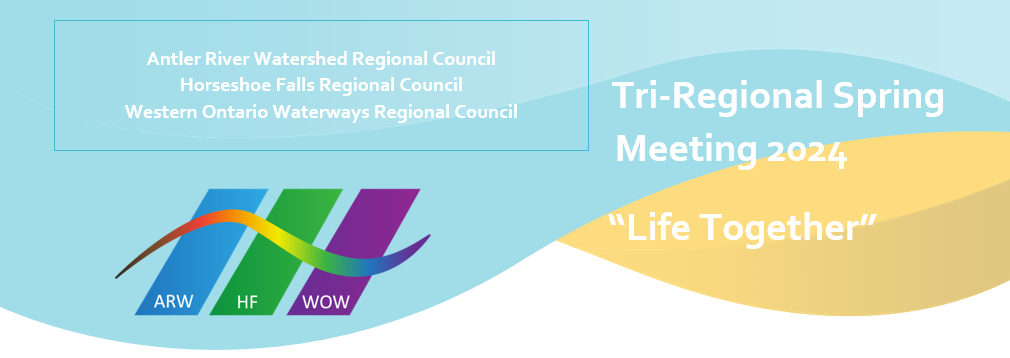 Antler River Watershed Regional Council
With thanks for their legacy and faithful serviceDisbanded CongregationsBelle River United Church, disbanding spring 2024 with final worship service October 29, 2023.Many blessings as these communities of faith continue their ministries togetherAmalgamations and Name ChangesBryanston United Church and Villages United Church, Granton amalgamated to form Villages United Church.Central United Church and Emmanuel United Church amalgamated to form Emmanuel United Church, Windsor.Kerwood-Bethesda United Church and Strathroy United Church amalgamated to form Strathroy United Church.Parkhill United Church and Thedford United Church amalgamated to form Ausable United Church.Zion United Church and Thorndale United Church amalgamated to form Thorndale United Church.NestingWesley United Church, now nesting with Charing Cross United Church.Fletcher United Church, now nesting with Merlin United Church.Horseshoe Falls Regional Council
With thanks for their legacy and faithful serviceDisbanded CongregationsTrinity United Church, ThoroldElcho United Church, Wellandport People’s Memorial United Church, Ridgeway Mount Carmel United ChurchMany blessings as these communities of faith continue their ministries togetherAmalgamationBinkley United Church, Dundas and St. Mark’s United Church, DundasWestern Ontario Waterways Regional Council
With thanks for their legacy and faithful serviceDisbanded Congregations Goldstone United ChurchOliphant United ChurchAmalgamations and Name ChangesMany blessings as these communities of faith continue their ministries togetherShelburne Primrose Pastoral Charge; Trinity United Church, Shelburne and Primrose United Church to Shelburne Primrose Pastoral Charge; Trinity Primrose United ChurchAngus United Church with Grenfel United Church. Now Grenfel United Church.Parkview United Church, Stratford with Avondale United Church, Stratford. New name Avondale United Church, Stratford.Walters Falls Pastoral Charge to Temple Hill Pastoral Charge; Temple Hill United Church 